МИНИСТЕРСТВО НАУКИ И ВЫСШЕГО ОБРАЗОВАНИЯДАГЕСТАНСКИЙ ГОСУДАРСТВЕННЫЙ УНИВЕРСИТЕТЮРИДИЧЕСКИЙ ИНСТИТУТКАФЕДРА ГРАЖДАНСКОГО ПРОЦЕССА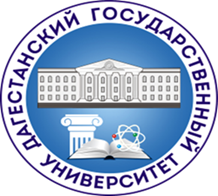 ПЛАН РАБОТЫ   СТУДЕНЧЕСКОГО НАУЧНОГО  КРУЖКА«ПРОБЛЕМЫ АРБИТРАЖНОГО СУДОПРОИЗВОДСТВА»на 2022-2023 учебный годРуководитель СНК – доц.Магомедова М.А.доц.Нурбалаева А.М.                                                                                                                            преп.Ахмедов Д.А.Секретарь СНК Бадалова И.И.Махачкала, 2022ПОЛОЖЕНИЕ
о студенческом научном кружкеПРОБЛЕМЫ АРБИТРАЖНОГО СУДОПРОИЗВОДСТВАСтуденческий научный кружок (СНК) - одна из организационных форм проведения научно-исследовательской работы, которая служит для более широкого привлечения студентов к выполнению НИР.Научный кружок создан по решению кафедры гражданского процесса Юридического института.Цели СНК «ПРОБЛЕМЫ АРБИТРАЖНОГО СУДОПРОИЗВОДСТВА»:формирование у студентов интереса и потребности к научному творчеству;развитие творческого мышления, научной самостоятельности, повышение внутренней организованности, сознательного отношения к учебе, углубление и закрепление полученных в процессе обучения знаний.Задачи СНК «ПРОБЛЕМЫ АРБИТРАЖНОГО СУДОПРОИЗВОДСТВА»:обеспечение активного участия студентов в научно-исследовательской работе кафедры;формирование у студентов интереса к научному творчеству, обучение методике и способам самостоятельного решения научных задач;выявление наиболее одаренных и талантливых студентов, использование их творческого и интеллектуального потенциала для реализации различных научных проектов кафедры.формирование умений коллективного обсуждения (поддерживать диалог, дискутировать  на научные темы,   аргументировать свою точку зрения, умение слушать оппонента, задавать вопросы и.т.д.).Руководитель (руководители) научного кружка:разрабатывает план работы кружка на учебный год и представляет его для утверждения зав. кафедрой гражданского процесса;оказывает членам кружка помощь в выборе тем исследования, подборе литературы;осуществляет научное руководство при подготовке студентами докладов;приглашает на заседания кружка для выступлений ведущих специалистов, общественных деятелей, преподавателей;ходатайствует о поощрении студентов, активно участвующих в работе кружка.В помощь руководителю (его заместителю) научного кружка для организации его текущей работы из числа студентов выбирается староста кружка.Секретарь научного кружка: совместно с научным руководителем разрабатывает план работы на учебный год;организует выпуск информации и фотомонтажей о работе кружка, ведет его документацию;не позднее чем за 3 рабочих дня сообщает членам научного кружка о его очередном заседании.Права и обязанности членов студенческого научного кружка.Членом научного кружка может стать любой студент юридического института, успешно осваивающий учебную программу (не имеющий неудовлетворительных оценок по итогам семестра обучения) и изъявивший желание участвовать в научно-исследовательской работе по тематике   кафедры гражданского процесса. Прием осуществляется на основании устного заявления, вступающего.Члены научного кружка имеют право:участвовать в плановых мероприятиях кружка;получать информацию об организации научной работы студентов;публиковать лучшие научные работы и выступления в изданиях института и других российских и зарубежных научных изданиях.Члены научного кружка обязаны:выступать на заседаниях кружка с сообщениями и докладами;разрабатывать избранную тему научной работы.Заседания научных кружков проводятся в дни, установленные календарными планом СНК   «Проблемы арбитражного судопроизводства2Документы о деятельности научного кружка хранятся на кафедре гражданского процесса.- УТВЕРЖДАЮЗаведующая кафедрой гражданского процесса _____________М.Ш. Кадимова «____» ______________2022 г.Календарно-тематическое планирование:Темы заседаний студенческого научного кружка «ПРОБЛЕМЫ АРБИТРАЖНОГО СУДОПРОИЗВОДСТВА»Список членов научного кружка на 2022-2023 учебный год(4 курс обучения, очная форма, бакалавриат)3 курс обучения, очная форма, бакалавриат№п/п№п/пНаименование мероприятийПримерная дата     проведенияПримерная дата     проведенияисполнительприглашенныеОрганизационная работаОрганизационная работаОрганизационная работаОрганизационная работаОрганизационная работаОрганизационная работаОрганизационная работаСоотношение инициативы и активности сторон и суда в арбитражном процессе.Соотношение инициативы и активности сторон и суда в арбитражном процессе.Соотношение инициативы и активности сторон и суда в арбитражном процессе.Октябрь 2022г.доц.Магомедова М.А.доц.Нурбалаева А.М.преп.Ахмедов Д.А.  Судья Арбитражного суда Республики ДагестанСовременная система организации отправления правосудия: использование современных технологий в арбитражном судопроизводствеСовременная система организации отправления правосудия: использование современных технологий в арбитражном судопроизводствеСовременная система организации отправления правосудия: использование современных технологий в арбитражном судопроизводствеНоябрь 2022г.доц.Магомедова М.А.доц.Нурбалаева А.М.преп.Ахмедов Д.А.  Работники АппаратаАС РДЗащита публичных интересов прокурором в   арбитражном процессеЗащита публичных интересов прокурором в   арбитражном процессеЗащита публичных интересов прокурором в   арбитражном процессеНоябрь 2022г.доц.Магомедова М.А.доц.Нурбалаева А.М.преп.Ахмедов Д.А.  Работники Прокуратуры Республики ДагестанУчастие Уполномоченного по защите прав предпринимателей в арбитражном процессе Участие Уполномоченного по защите прав предпринимателей в арбитражном процессе Участие Уполномоченного по защите прав предпринимателей в арбитражном процессе Декабрь 2022г.доц.Магомедова М.А.доц.Нурбалаева А.М.преп.Ахмедов Д.А.    Работники аппарата Уполномоченного по защите прав предпринимателей в Республике Дагестан№ п/пФИО 1.2.3.4.5.6.7.8.9.10.11.12.13.14.15.16.17.18.19.20.21.22.23.24.25.26.27.28.29.30.31.32.33.34.Абдулаева Равзат ОсмановнаАбдулкеримова Милана БатырхановнаАлиев Омар МагомедовичАлисултанов Расул АлисултановичБадалова Ирада Илдырым КызыГаджибалаев Агарза КаинбеговичГаджиев Тимур ИлмияминовичГаджиева Саният МурадовнаГереев Абидин ЗаурбековичГусейнов Арслан АбдулбасировичИминова Гулимат РабдановнаИсламов Исрейил ДжаватовичИчалова Халимат ГаджиахмедовнаКунниева Аминат КамилевнаМагомедгаджиев Шамиль ЗауровичМагомедов Курбан РашидовичМагомедов Магомед ИсаевичМагомедов Магомед РуслановичМагомедова Асият НуцалавовнаМагомедова Хадижат МурадовнаМахмудов Зиявудин АнваровичМеджидов Меджид РашидовичМирзабекова Камилла АхмедовнаНебиев Мирза ФикретовичОлимов Абдурасул СухробовичОмаров Магомед АбакаровичПахрутдинов Даниял ПахрутдиновичРамазанова Амалия АзимовнаСайпудинова Халимат СайпудиновнаСалатгереев Адам ИсханпашаевичСулейманов Нариман БагаудиновичЧавтараев Анвар СагировичЧакаласулов Ибрагим МуслимовичШахмилова Мадина Гаджимагомедовна№ п/пФИО 1.2.3.4.5.6.7.8.9.10.11.12.13.14.15.16.17.18.19.20.21.Аскандарова  Мадина МагомедзапировнаГаджиева Хадижат МурадовнаИсмаилова Аминат УллубиевнаКурамагомедова Зайнаб МагомедовнаКурбанова Лейла МхтаровнаМагдиев Хаджимурад РобертовичМагомедова Малика МагомедовнаМажидханов Мурад МагомедовичМаксумова Зайнаб НадировнаМамаева Дженнет ЗубаировнаМахмудова Амина АнваровнаМахмудова Умукусум МахмудовнаМахова Лейла МагмедовнаМихайлов Семён РобертовичРаджабов Мухаммед АрсеновичУвайсов Увайс ЗияутдиновичШабанов Рамазан СанадировичШахвеладова Ирина ШахабасовнаШерифова Зарема ШабановнаЭльдарова Зарифа ХалидиновнаЮсупова Патимат Магомедовна